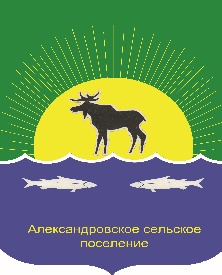 АДминистрация АлександровскогОсельского ПОселенияПОСТАНОВЛЕНИЕ24.12.2021											                № 440с. АлександровскоеОб утверждении перечняглавных администраторов доходовбюджета – органов местного самоуправленияАлександровского сельского поселения,иных организаций и закрепляемые за нимивиды доходов на 2022 год и на плановый период 2023 и 2024 годыВ соответствии со статьей 3.2 ст.160.1 Бюджетного кодекса Российской Федерации,ПОСТАНОВЛЯЮ:            1.Утвердить Перечень главных администраторов доходов бюджета – органов местного самоуправления Александровского сельского поселения, иных организаций и закрепляемые за ними виды доходов на 2022 год и на плановый период 2023 и 2024 годы, согласно приложений 1 к настоящему постановлению.  2.Разместить настоящее постановление на официальном сайте Александровского сельского поселения.  3.Настоящее постановление вступает в силу с 1 января 2022 года. Глава поселения		       			Подпись	                                       Д. В. ПьянковВедущий  специалист по бюджету и налоговой политикеПрасина А.Н.2-44-03Разослать в дело: Прасиной А.Н., Приложение 1к Постановлению Администрации Александровского сельского поселения от 24.12.2021 г. № 440Перечень главных администраторов доходов бюджета – органов местного самоуправления Александровского сельского поселения, иных организаций и закрепляемые за ними виды доходов на 2022 год и на плановый период 2023 и 2024 годы*- в части доходов, зачисляемых в местный бюджет.Код бюджетной классификации Российской ФедерацииНаименование главных администраторов доходов бюджета поселения и закрепляемых за ними видов доходов12901Администрация Александровского сельского поселения901 111 05075 10 0000 120Доходы от сдачи в аренду имущества, составляющего казну сельских поселений (за исключением земельных участков)901 111 09035 10 0000 120Доходы от эксплуатации и использования имущества, автомобильных дорог, находящихся в собственности поселения901 111 09045 10 0000 120Прочие поступления от использования имущества, находящегося в собственности поселения901 113 02995 10 0000 130Прочие доходы от компенсации затрат бюджета поселения901 114 02053 10 0000 410Доходы от реализации имущества, находящегося в собственности поселений в части реализации основных средств по указанному имуществу901 114 02053 10 0000 440Доходы от реализации иного имущества, находящегося в собственности поселений в части реализации материальных запасов по указанному имуществу901 116 00000 00 0000 000Штрафы, санкции, возмещение ущерба901 116 10061 10 0000 140Платежи в целях возмещения убытков, причиненных уклонением от заключения с муниципальным органом сельского поселения (муниципальным казенным учреждением) муниципального контракта, а также иные денежные средства, подлежащие зачислению в бюджет сельского поселения за нарушение законодательства Российской Федерации о контрактной системе в сфере закупок товаров, работ, услуг для обеспечения государственных и муниципальных нужд (за исключением муниципального контракта, финансируемого за счет средств муниципального дорожного фонда)901 116 07010 10 0000 140Штрафы, неустойки, пени, уплаченные в случае просрочки исполнения поставщиком (подрядчиком, исполнителем) обязательств, предусмотренных муниципальным контрактом, заключенным муниципальным органом, казенным учреждением сельского поселения901 1 16 09040 10 0000 140Денежные средства, изымаемые в собственность сельского поселения в соответствии с решениями судов (за исключением обвинительных приговоров судов)901 117 01050 10 0000 180Невыясненные поступления, зачисляемые в бюджеты поселений901 117 05050 10 0000 180Прочие неналоговые доходы бюджетов поселений901 200 00000 00 0000 000Безвозмездные поступления901 207 05020 10 0000 150Поступления от денежных пожертвований, предоставляемых физическими лицами получателям средств бюджетов сельских поселений901 207 05030 10 0000 150Прочие безвозмездные поступления в бюджеты сельских поселений902Финансовый отдел Администрации Александровского района902 207 05000 10 0000 150Безвозмездные поступления, зачисляемые в бюджеты поселений902 208 05000 10 0000 150Перечисления из бюджетов поселений (в бюджеты поселений) для осуществления возврата (зачета) излишне уплаченных или излишне взысканных сумм налогов, сборов и иных платежей, а также сумм процентов за несвоевременное осуществление такого возврата и процентов, начисленных на излишне взысканные суммы902 117 01050 10 0000 180Невыясненные поступления, зачисляемые в бюджеты поселений